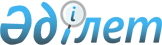 О признании утратившими силу некоторых постановлений Кызылкогинского районного акиматаПостановление акимата Кызылкогинского района Атырауской области от 20 марта 2024 года № 62. Зарегистрировано в Департаменте юстиции Атырауской области 20 марта 2024 года № 5160-06
      В соответствии со статьей 27 Закона Республики Казахстан "О правовых актах" акимат Кызылкогинского района ПОСТАНОВЛЯЕТ:
      1. Признать утратившими силу некоторые постановления Кызылкогинского районного акимата согласно приложению к настоящему постановлению.
      2. Настоящее постановление вводится в действие по истечении десяти календарных дней после дня его первого официального опубликования. Перечень утративших силу некоторых постановлений Кызылкогинского районного акимата
      1. Постановление Кызылкогинского районного акимата от 21 декабря 2016 года № 251 "Об установлении квоты для трудоустройства граждан Кызылкогинского района из числа молодежи, потерявших или оставшихся до наступления совершеннолетия без попечения родителей, являющихся выпускниками организаций образования" (зарегистрированное в Реестре государственной регистрации нормативных правовых актов № 3765);
      2. Постановление Кызылкогинского районного акимата от 19 июня 2017 года № 137 "О внесении изменении в постановление Кызылкогинского районного акимата от 21 декабря 2016 года № 251 "Об установлении квоты для трудоустройства граждан Кызылкогинского района из числа молодежи, потерявших или оставшихся до наступления совершеннолетия без попечения родителей, являющихся выпускниками организаций образования, лиц, освобожденных из мест лишения свободы, лиц, состоящих на учете службы пробации" (зарегистрированное в Реестре государственной регистрации нормативных правовых актов № 3920);
      3. Постановление Кызылкогинского районного акимата от 20 декабря 2017 года № 300 "О внесении дополнения в постановление Кызылкогинского районного акимата от 21 декабря 2016 года № 251 "Об установлении квоты для трудоустройства граждан Кызылкогинского района из числа молодежи, потерявших или оставшихся до наступления совершеннолетия без попечения родителей, являющихся выпускниками организаций образования" (зарегистрированное в Реестре государственной регистрации нормативных правовых актов № 4037);
      4. Постановление Кызылкогинского районного акимата от 11 мая 2010 года № 80 "Халықтың нысаналы топтарына арналған әлеуметтік жұмыс орындарын ұйымдастыру және қаржыландыру туралы" (зарегистрированное в Реестре государственной регистрации нормативных правовых актов № 4-5-126);
      5. Постановление Кызылкогинского районного акимата от 20 декабря 2009 года № 339 "Тұрғындардың жеке иелігіндегі малын, құсын және жер учаскесін (жерүлесін) кіріс бермейді деп айқындау туралы" (зарегистрированное в Реестре государственной регистрации нормативных правовых актов № 4-5-118);
      6. Постановление Кызылкогинского районного акимата от 24 августа 2009 года № 237 "Қызылқоға ауданында жастар тәжірибесін ұйымдастыру және қаржыландыру туралы" (зарегистрированное в Реестре государственной регистрации нормативных правовых актов № 4-5-111).
					© 2012. РГП на ПХВ «Институт законодательства и правовой информации Республики Казахстан» Министерства юстиции Республики Казахстан
				
      Аким Кызылкогинского района

К. Азмуханов
Приложение к постановлению
акимата Кызылкогинского
района от 20 марта
2024 года № 62